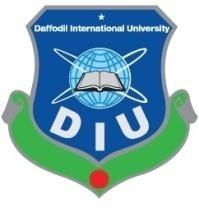 Daffodil International UniversityDepartment of Textile Engineering (DSC)Course Offer + Exam Slot for Summer 2021, Day (Tri-semester)Ashulia CampusCourse Offer for Fall 2021, Day (Bi-semester)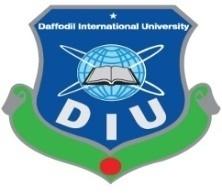 Daffodil International UniversityDepartment of Textile Engineering (DSC)Course Offer + Exam Slot for Spring 2021, (Evening) Tri-SemesterCourse CodeCourse TitleExam Day/SlotCredit HourFor L4-T3 (No. of Students: ~ 19) Batch: 173 (A)For L4-T3 (No. of Students: ~ 19) Batch: 173 (A)For L4-T3 (No. of Students: ~ 19) Batch: 173 (A)For L4-T3 (No. of Students: ~ 19) Batch: 173 (A)TE 431Industrial Attachment0+3=3TE 432Comprehensive Viva0+2=2TE 416/414Wet Processing-III (Lab)/ Fabric Manufacturing-III (Lab)0+1=1TE 425Wet Processing-IV Day, 13+0=3TE 426/424Wet Processing-IV (Lab)/ Fabric Manufacturing-IV (lab)0+1=1Total10For L4-T2 (No. of Students: ~ 69) Batch: 181 (A, B )For L4-T2 (No. of Students: ~ 69) Batch: 181 (A, B )For L4-T2 (No. of Students: ~ 69) Batch: 181 (A, B )For L4-T2 (No. of Students: ~ 69) Batch: 181 (A, B )TE 427/425Apparel Manufacturing – IV / Textile Wet processing - IVDay, 13+0=3TE 428/426/424Apparel Manufacturing – IV (Lab)/ Textile Wet processing – IV (Lab)/ Fabric Manufacturing-IV (lab)0+1=1TE 4212Specialized Apparel Manufacturing/Special Fabric ManufacturingDay, 33+0=33+0=3TE 332Apparel Manufacturing-II (lab)0+1=1TE 418/414/416Apparel Manufacturing-III (lab)/ Fabric Manufacturing-III (Lab)/ Wet Processing-III (Lab)0+1=1TE324Fabric Design & Analysis (Lab)0+1=1TE 322Wet processing-II (lab)0+1=1Total        12For L4-T1 (No. of Students: ~ 17) Batch: 182 (A)For L4-T1 (No. of Students: ~ 17) Batch: 182 (A)For L4-T1 (No. of Students: ~ 17) Batch: 182 (A)For L4-T1 (No. of Students: ~ 17) Batch: 182 (A)TE 417/TE 413/TE415Apparel Manufacturing – III/Fabric Manufacturing-III/Textile Wet Processing-IIIDay, 13+0=3TE 419Textile Testing and Quality Control – III Day, 33+0=3TE 4110Textile Mill UtilitiesDay, 53+0=3TE316Textile Testing and Quality Control-II (lab)TE 4214Project (Thesis)3+0=3TE312Yarn Manufacturing – II (lab) 0+1=1TE 332Apparel Manufacturing-II (lab)0+1=1Total       13For L3-T3 (No. of Students: ~ 24) Batch 183 AFor L3-T3 (No. of Students: ~ 24) Batch 183 AFor L3-T3 (No. of Students: ~ 24) Batch 183 AFor L3-T3 (No. of Students: ~ 24) Batch 183 ATE 331Apparel Manufacturing – II               Day, 13+0=3TE 332Apparel Manufacturing – II (lab)0+1=1TE 334Elements of Machine Dynamics & Design  Day, 33+0=3TE 335 Applications of Computer in TextileDay, 53+0=3TE 322Textile Wet processing -II (lab)TE 312Yarn Manufacturing-II (lab)0+1=1TE 314Fabric Manufacturing-II (lab)0+1=1TE 316Textile Testing and Quality Control-II (lab)Total12For L3-T2 A (No. of Students: ~ 87) Batch:191 (A, B)For L3-T2 A (No. of Students: ~ 87) Batch:191 (A, B)For L3-T2 A (No. of Students: ~ 87) Batch:191 (A, B)For L3-T2 A (No. of Students: ~ 87) Batch:191 (A, B)TE 333Economics for Textile Engineers Day, 13+0=3TE 323Fabric Design & AnalysisDay, 33+0=3TE 324Fabric Design & Analysis(lab)0+1=1TE 225Engineering Drawing3+0=3TE 325Basic Electrical and Electronics Day, 32+0=2TE 326Basic Electrical and Electronics (lab) 0+1=1TE 232Apparel Manufacturing-I (lab)Total   13 L3-T1 (No. of Students: ~ 27) Batch:192 (A) L3-T1 (No. of Students: ~ 27) Batch:192 (A) L3-T1 (No. of Students: ~ 27) Batch:192 (A) L3-T1 (No. of Students: ~ 27) Batch:192 (A)TE 313Fabric Manufacturing – IIDay, 13+0=3TE 317Textile PhysicsDay, 13+0=3TE-327Textile Production ManagementDay, 13+0=3TE 222Wet Processing-I (Lab)TE 224Textile Testing and Quality Control-I (Lab)0+1=1TE 232Apparel Manufacturing-I (Lab)TE 316Textile Testing and Quality Control-II (Lab)Total10For L2-T3 (No. of Students: ~ 31) Batch:193 AFor L2-T3 (No. of Students: ~ 31) Batch:193 AFor L2-T3 (No. of Students: ~ 31) Batch:193 AFor L2-T3 (No. of Students: ~ 31) Batch:193 ATE 233Manufacturing Engineering Day, 13+0=3TE 234Manufacturing Engineering (lab)0+1=1TE 235Engineering ethics and art of living Day, 13+0=3ACT 231Principle of Accounting Day, 32+0=2MKT 231Principle of Marketing Day, 52+0=2TE 212Yarn Manufacturing-I (Lab)0+1=1TE 214Fabric Manufacturing-I (lab)Total12Course CodeCourse TitleExam Day/SlotCredit HourFor L2-T2 (No. of Students: ~145) PC-A, B, C Batch:201For L2-T2 (No. of Students: ~145) PC-A, B, C Batch:201For L2-T2 (No. of Students: ~145) PC-A, B, C Batch:201For L2-T2 (No. of Students: ~145) PC-A, B, C Batch:201TE-221Textile Wet processing– IDay, 13+0=3TE-222Textile Wet processing– I (lab)TE-223Textile Testing and Quality Control-IDay, 32+0=2TE-224Textile Testing and Quality Control-I (lab)0+1=1TE-233Manufacturing EngineeringDay, 53+0=3TE-234Manufacturing Engineering (lab)0+1=1TE-213Fabric Manufacturing – I Day, 73+0=3TE-214Fabric Manufacturing – I (lab)0+1=1TE- 317Textile PhysicsDay, 93+0=3Total17For L2-T1 (No. of Students: ~23) PC-A, B, C Batch:203For L2-T1 (No. of Students: ~23) PC-A, B, C Batch:203For L2-T1 (No. of Students: ~23) PC-A, B, C Batch:203For L2-T1 (No. of Students: ~23) PC-A, B, C Batch:203BDS 101Bangladesh StudiesDay, 93+0=3TE 211Yarn Manufacturing-IDay, 13+0=3TE 212Yarn Manufacturing-I (lab)0+1=1TE-213Fabric Manufacturing – I Day, 33+0=3TE-214Fabric Manufacturing – I (lab)0+1=1TE 225Engineering Drawing0+3=3TE 215Textile ChemistryDay, 53+0=3TE 226Textile Raw materials-IIDay, 73+0=3Total20For L1-T2 (No. of Students: ~27) PC-A Batch:211For L1-T2 (No. of Students: ~27) PC-A Batch:211For L1-T2 (No. of Students: ~27) PC-A Batch:211For L1-T2 (No. of Students: ~27) PC-A Batch:211ENG 102English – II Day, 13+0=3MAT 102Mathematics – II Day, 33+0=3PHY 102Physics – II Day, 53+0=3PHY 123Physics-II (Lab)0+1=1TE 132Engineering MaterialDay, 73+0=3CHE 101ChemistryDay, 93+0=3CHE 125Chemistry (Lab)0+1=1TE 133Polymer Science Day, 113+0=3 Total20For L1-T1 (No. of Students: Depends on Admission) Batch 213For L1-T1 (No. of Students: Depends on Admission) Batch 213For L1-T1 (No. of Students: Depends on Admission) Batch 213For L1-T1 (No. of Students: Depends on Admission) Batch 213ENG–111English Language-IDay, 10+3=3TE-111 Textile Raw Materials-IDay, 30+3=3MAT-111Mathematics-IDay, 50+3=3PHY-111Physics – I Day, 73+0=3PHY-112Physics – I (lab)0+1=1TE-132 Engineering Material Day, 93+0=3CSE-112Computer Fundamentals Day, 113+0=3Total19For L3-T3 (No. of Students: ~26) Batch 183For L3-T3 (No. of Students: ~26) Batch 183For L3-T3 (No. of Students: ~26) Batch 183For L3-T3 (No. of Students: ~26) Batch 183TE 431Industrial Attachment0+3=3TE 432Comprehensive Viva0+2=2TE 4214Project (Thesis)0+3=3Total8	For L3-T2 (No. of Students: ~ 40) Batch: 191+192	For L3-T2 (No. of Students: ~ 40) Batch: 191+192	For L3-T2 (No. of Students: ~ 40) Batch: 191+192	For L3-T2 (No. of Students: ~ 40) Batch: 191+192TE-4213Textile & EnvironmentDay, 73+0=3TE-4110Textile Mill UtilitiesDay, 53+0=3TE-4111Technical TextilesDay, 33+0=3TE-4212/4211Special Apparel ManufacturingDay, 23+0=3TE-427/ 426Apparel Manufacturing-IV/ Wet Processing-IVDay, 13+0=3TE-428/ 426Apparel Manufacturing-IV (Lab)/ Wet Processing-IV (Lab)0+1=1TE 418/ 416Apparel Manufacturing – III (lab)/ Wet Processing-III (Lab)0+1=1TE332Apparel Manufacturing-II (Lab)0+1=1TE–314Fabric Manufacturing – II (lab)0+1=1TE-316Textile Testing and Quality Control-II (lab)0+1=1TE-322Textile Wet processing -II (lab)0+1=1Total18For L3-T1 (No. of Students: ~0) StopFor L3-T1 (No. of Students: ~0) StopFor L3-T1 (No. of Students: ~0) StopFor L3-T1 (No. of Students: ~0) StopTE 417Apparel Manufacturing – III3+0=3HUM 333Economics for Textile Engineers3+0=3TE 419Textile Testing and Quality Control – III 3+0=3TE 334Elements of Machine Dynamics & Design3+0=3TE 335Application of Computer in Textile3+0=316For L2T3+L2T2 (No. of Students: ~0) stopFor L2T3+L2T2 (No. of Students: ~0) stopFor L2T3+L2T2 (No. of Students: ~0) stopFor L2T3+L2T2 (No. of Students: ~0) stopTE 331Apparel Manufacturing– II3+0=3TE 323Fabric Design and Analysis3+0=3TE 324Fabric Design and Analysis (lab)0+1=1TE 325Basic Electrical and Electronic Engineering2+0=2TE 326Basic Electrical and Electronic Engineering(lab)0+1=1TE 327Textile Production Management3+0=313For L2-T2 (No. of Students: ~ 50) Batch 201For L2-T2 (No. of Students: ~ 50) Batch 201For L2-T2 (No. of Students: ~ 50) Batch 201For L2-T2 (No. of Students: ~ 50) Batch 201TE-321Textile Wet processing -II Day, 1(3+0) = 3TE-322Textile Wet processing -II (lab)TE 313Fabric Manufacturing – II Day, 3(3+0) =3TE–314Fabric Manufacturing – II (lab)TE- 315 Textile Testing and Quality Control-IIDay, 5(3+0) =3TE-316Textile Testing and Quality Control-II (lab)TE 327Textile Production ManagementDay, 7(3+0) = 3TE 224Textile Testing and Quality Control-I (lab)Total12For L2-T1(No. of Students: ~0) stopFor L2-T1(No. of Students: ~0) stopFor L2-T1(No. of Students: ~0) stopFor L2-T1(No. of Students: ~0) stopTE 311Yarn Manufacturing – II3+0=3TE- 317Textile Physics3+0 = 3TE 233Manufacturing Engineering3+0=3TE 215Textile Chemistry3+0=3TE 132 Engineering Materials3+0=3For L1-T3 (No. of Students: ~08) Batch: 203, 211 MergedFor L1-T3 (No. of Students: ~08) Batch: 203, 211 MergedFor L1-T3 (No. of Students: ~08) Batch: 203, 211 MergedFor L1-T3 (No. of Students: ~08) Batch: 203, 211 MergedTE 226Textile Raw Materials-IIDay, 33+0=3STA 101Statistics and ProbabilityDay, 53+0=3ACT 231Principles of AccountingDay, 60+2=2MKT231Principles of Marketing Day, 70+2=2TE 223Textile Testing and Quality Control – IDay, 82+0=2TE 224Textile Testing and Quality Control – I (Lab)MAT 122Mathematics-IIDay, 13+0=3Total15For L1-T2 (No. of Students: ~00) stopFor L1-T2 (No. of Students: ~00) stopFor L1-T2 (No. of Students: ~00) stopFor L1-T2 (No. of Students: ~00) stopENG 102English – II 3+0=3STA 101Statistics and Probability3+0=3TE 215Textile Chemistry3+0=3TE 235Art of Living 3+0=3For L1-T1 (No. of Students: ~Depends on Admission)For L1-T1 (No. of Students: ~Depends on Admission)For L1-T1 (No. of Students: ~Depends on Admission)For L1-T1 (No. of Students: ~Depends on Admission)ENG–111English Language-I3+0=3MAT-111Mathematics-I3+0=3PHY-102Physics – II3+0=3PHY-113Physics – II (lab)0+1 =1CHE 101Chemistry3+0=3CHE 125Chemistry (Lab)0+1 =1Total14